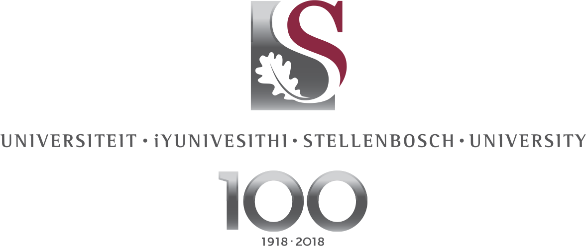 2 September 2021ADMINISTRATIVE SERVICESFULL DEGREE-SEEKING INTERNATIONAL STUDENT (STELLENBOSCH CAMPUS)To mitigate the risk of virus transmission, all administrative services at the Stellenbosch University International Office (SUI) in the Krotoa Building (former RW Wilcocks), will be conducted Online on TEAMS or via email until further notice.No walk-in service will be available without an appointment.CLICK HERE to make an appointment for any of the following services should you wish to speak to an administrator or alternatively send an email:HOUSING Any information regarding housing can be viewed on this link: SUI HOUSING RE-APPLY for Housing for semester 1-2022 (Students currently staying in SUI Administered accommodation)New APPLICATIONS for Housing for semester 1-2022IMMIGRATION & HEALTH COVERAny information regarding immigration & health cover can be viewed on this link: IMMIGRATION & HEALTH COVER  To request for a Letter of Undertaking / Letter of continuation (LOC) for study visa renewal, please ensure that your student account at Stellenbosch University is settled in full and that you have sufficient funding available to continue with your studies.Undergraduate Admission	:	immigration@sun.ac.za Postgraduate Admission	:	postgraduate@sun.ac.za STUDENT FINANCESAny information regarding fees can be viewed on this link: INTERNATIONAL STUDENT FINANCES To GENERATE a Fee Quotation for 2022 Academic YearTo PAY your Student Account (Quickest option to ensure the funds reflects immediately)To REQUEST for a letter to Open a Bank Account in SA To REQUEST for an Electronic transfer of funds / credit available on the student account To REQUEST for a refund/reimbursement to an International Bank accountTo UPLOAD or CHANGE SA banking detailsTo request for a proof of address letter, please send an email to suireception@sun.ac.za  INTERNATIONAL UNDERGRADUATE ENROLMENT & EVALUATIONInformation regarding matriculation exemption can be found on MATRICULATION EXEMPTIONFor any other information, visit our website on STELLENBOSCH UNIVERSITY INTERNATIONAL or Phone +27 21 808 2565 from Monday-Friday between 08h00-16h30.Please regularly check the COVID-19: Stellenbosch University updates and information for information.Mr Grant LeukesHousinginterhouse@sun.ac.zaMr Grant LeukesImmigration & Health Coverimmigration@sun.ac.zaMr Omar IsaacsFinancessuifinance@sun.ac.zaMr Omar IsaacsPre-registration Degree-Seeking International Students Sem2-2021intpreregistration@sun.ac.za Ms Carmien SnymanInternational Undergraduate Evaluation & Matriculation Exemption suiundergrads@sun.ac.za